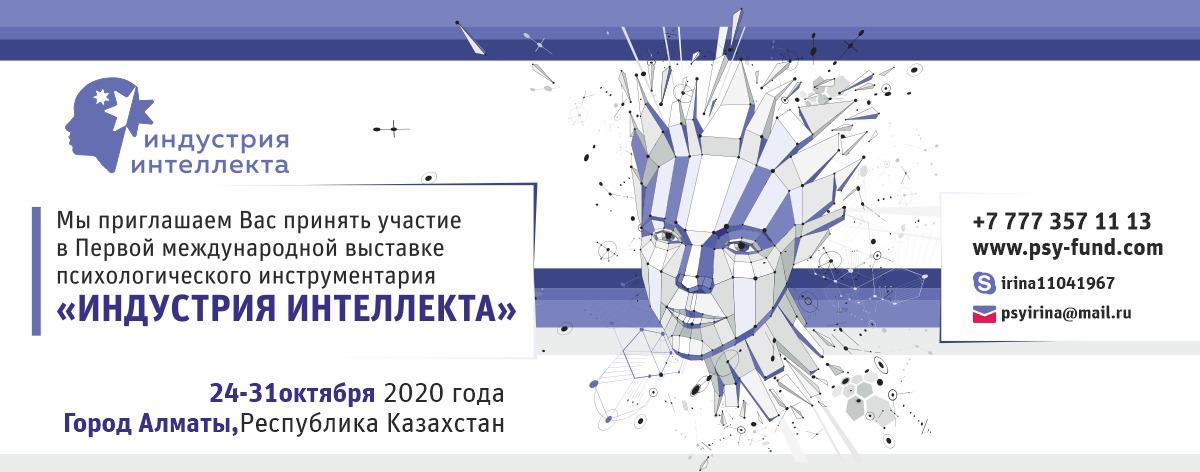 КОМУ: _________________________________________________ОТ  ОРГАНИЗАЦИОННОГО КОМИТЕТА ВЫСТАВКИПРИГЛАШЕНИЕУважаемый (ая)____________________________Мы приглашаем вас принять участие в Первой международной выставке психологического инструментария «Индустрия интеллекта». Вашему вниманию будет представлено все для работы практического психолога: 1.     Методические пособия  и программы, лично разработанные2.     Книги3.     Метафорические ассоциативные карты4.     Трансформационные игры5.     Психологические игрушки для детей6.     Куклы, применяемые в куклотерапии и сказкатерапииА еще: психодиагностические  тесты и методики; необходимое в кабинете психолога оборудование; коррекционно-диагностические комплексы, применяемые в самых разных областях психологической практики и многое-многое интересное для вас!!!
А так же в программе выставки:- дискуссионные группы,  презентации от выдающихся мастеров практической психологии и психотерапии;- красочное открытие и закрытие Выставки и фееричная церемония награждения по номинациям! - в  течение всей недельной программы: выставка детских рисунков и поделок!- увлекательные экскурсии и знакомство с  достопримечательностями Республики Казахстан! Участие в Выставке примут великолепные спикеры из различных городов нашей прекрасной планеты Земля! О каждом вы можете узнать на сайтах Выставки  www.psy-fund.com www.psy-amours.com Мы приглашаем к сотрудничеству авторов и производителей продукции, востребованной в практической психологии и смежных с практической психологией областях. КОНТАКТНЫЕ ТЕЛЕФОНЫ: +7 777 357 11 13, +7 777 688 68 09,  +7 701 818 96 86ОФИЦИАЛЬНЫЕ САЙТЫ  ФЕСТИВАЛЯ:  www.psy-fund.com, почта  babyfest@mail.ru, www.psy-amours.comДАТА ПРОВЕДЕНИЯ:  24-31 октября 2020 г. ФОРМАТ МЕРОПРИЯТИЯ: очное участие МЫ В СОЦИАЛЬНЫХ СЕТЯХ: https://www.facebook.com/102644607883460/posts/142739527207301/ https://www.instagram.com/p/B88tdrlnSFa/?igshid=ti69iu2zn7xa	Вопросы, связанные с партнерским или спонсорским участием в Первой международной выставке психологического инструментария «Индустрия интеллекта»,  а также возможные варианты Вашего  участия Вы можете обсудить по телефонам +7 777 357 11 13, +7 777 688 68 09,  +7 701 818 96 86.Директор центра практической психологии и психотерапии «ФОНД», город Алматы ____________________И. Б. Терентьева Руководитель Ассоциации перинатальных психологов и психотерапевтов  «Берегиня», город Алматы ____ _________________Н. В. Постоева  - Николаева 